EVALUATION DES COMPETENCES BACHELOR EN FORMATION PRATIQUECotation finaleDate et signatures :A. ROLE D’EXPERT EN DIETETIQUECommentaire général :C. ROLE DE COLLABORATEURCommentaire général :E. ROLE DE PROMOTEUR DE LA SANTE (Health Advocate)Commentaire général :G. ROLE DE PROFESSIONNELCommentaire général :Evaluation :
L’évaluation de l’acquisition des compétences s’effectue selon le stade de formation 
de l’étudiant, sur la base du document « Guide pour la rédaction des indicateurs et le suivi pédagogique ».L’étudiant doit effectuer une auto-évaluation de son travail, la consigner dans son portfolio avant que vous lui fassiez part de votre évaluation.En cas de non validation de la formation pratique, le praticien formateur formule par écrit les raisons de l’échec et les recommandations pour la répétition, en accord avec le responsable du BIFOP.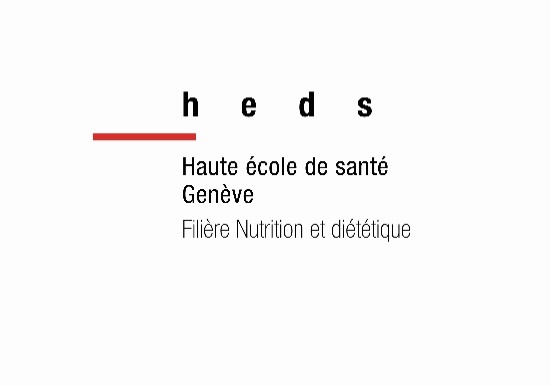 PEC 2022Formation PratiqueLieu de FP :Hôpital régional des trois ValléesPraticien Formateur : Eléonore Lamentor PF avec un statut reconnu par la HES-SO     Etudiant-e : Jodie LadièteEtudiant-e : Jodie LadièteLieu de FP :Hôpital régional des trois ValléesPraticien Formateur : Eléonore Lamentor PF avec un statut reconnu par la HES-SO      FP1      FP2      FP3a      FP3b FP1      FP2      FP3a      FP3bDurée : 6sem.    8sem. à 100%   	 Autre :   Période du  13.05.2024     au    21.06.2024                       Répétition :  OUI    NONAbsences : 0Motif(s) :Jours fériés : 1Compensation : Jour-sJour-sJour-sSynthèse de l’évaluationJodie s’est montrée motivée et intéressée tout au long de son stage. Bien qu’elle reste parfois un peu sur la réserve et ne pose pas toutes les questions qu’elle souhaiterait, de peur de déranger ou de ne pas être à la hauteur. Elle a rapidement su s’intégrer à l’équipe intraprofessionnelle et ses questions, quand elle ose les poser, sont toujours pertinentes et amenées au bon moment. Il est normal en début de formation qu’elle ne sache pas tout et tout à fait légitime de poser des questions. Elle doit gagner en rigueur dans les activités qui demandent de la précision. Ses compétences relationnelles et créatives ont été très appréciés par l’équipe et les patients. Elles sont à consolider et à développer, elle a d’excellents atouts dans ces domaines.Propositions pour la prochaine période de FPRetravailler le raisonnement clinique et être plus précise dans les informations récoltées et dans la formulation des diagnostics nutritionnels. Je lui conseille de travailler sur des stratégies de réduction du stress de se donner le droit à l’erreur et poser davantage de questions, car ses questions sont toujours judicieuses et l’aident à progresser.ValidéNon validé A F B C D EEtudiant-e :Praticien-ne Formateur-trice :En tant qu’experts en Nutrition et diététique, les diététiciens effectuent les activités liées à leur profession et assurent le leadership de leur champ disciplinaire au sein du contexte socio-sanitaire et sont habilités à expliciter un jugement professionnel.En tant qu’experts en Nutrition et diététique, les diététiciens effectuent les activités liées à leur profession et assurent le leadership de leur champ disciplinaire au sein du contexte socio-sanitaire et sont habilités à expliciter un jugement professionnel.Compétence évaluée (à cocher)Compétence évaluée (à cocher)A1Elles assument la responsabilité du conseil nutritionnel et du processus de soins nutritionnels des patients/ clients et collaborent avec leurs proches et coordonnent l’ensemble du processus A2Elles conseillent les particuliers, certains groupes de populations, les entreprises et les institutions afin qu’ils soient en mesure d’adopter une alimentation saine couvrant les besoins ou répondant à des besoins thérapeutiques. A3Elles établissent des diagnostics nutritionnels sur la base d’une anamnèse et d’un examen clinique. A4Elles déterminent les interventions nécessaires, en tenant compte des facteurs physiologiques, physiopathologiques, psychologiques, sociaux et de l’influence de l’alimentation et des habitudes alimentaires sur la santé. A5Elles initient des interventions basées sur les connaissances scientifiques actuelles et guident des personnes ou des groupes de populations spécifiques à adapter leur comportement alimentaire à leurs besoins individuels ou aux exigences thérapeutiques. A6Elles contrôlent l’efficacité de leurs interventions au moyen de standards de qualité mesurables, spécifiques à la nutrition.A1 : Jodie a pu différencier 4 outils couramment utilisés dans notre pratique (anamnèse alimentaire, rappel de 24h et carnet alimentaire, NRS) dans différents contextes : entretiens en chambre et consultations ambulatoires. Dès la deuxième semaine elle a procédé elle-même à 5 évaluations nutritionnelles par semaine. Elle a encore besoin d’aide pour choisir l’outil le plus judicieux dans certaines situations. Sa compréhension des indications/de l’utilité du carnet alimentaire, de l’anamnèse alimentaire ou du carnet alimentaire en consultation ambulatoire mérite d’être affinée en prenant en compte la réalité du patient, la problématique nutritionnelle, l’objectif du recueil de données et le niveau de précision nécessaire de l’évaluation nutritionnelle dans le contexte. Par exemple : Demander au patient de peser ses aliments pour remplir son carnet alimentaire dans un contexte d’accès hyperphagique OU se focaliser sur l’intérêt de prendre un petit-déjeuner pour un patient n’ayant jamais faim le matin n’est pas approprié. A3 : Jodie a pu s’initier à la formulation de diagnostics nutritionnels pour les 5 situations pour lesquelles elle a fait l’évaluation. Elle identifie sans difficulté plusieurs problèmes nutritionnels, elle doit encore apprendre à prioriser, en tenant compte du patient et du contexte (pathologie, aspects psycho-socio-économiques). On ne peut pas tout faire à la fois. Jodie parvient le plus souvent à identifier une étiologie des problèmes nutritionnels par contre, celle -ci n’est pas toujours en lien avec l’intervention du / de la  diététicien-ne.Jodie a bien saisi les indicateurs qu’elle doit surveiller pour mesurer l’impact de son intervention. Cela démontre une bonne compréhension du PSN et de la méthodologie de travail. Elle peut cependant améliorer la précision des signes et symptômes identifiés afin d’avoir une évaluation plus fine de la progression de la situation (fréquence de consommation, précision des quantités mesurables).En tant que collaborateurs, les diététiciens participent efficacement à l’activité d’une équipe interdisciplinaire et interprofessionnelleEn tant que collaborateurs, les diététiciens participent efficacement à l’activité d’une équipe interdisciplinaire et interprofessionnelleCompétence évaluée (à cocher)Compétence évaluée (à cocher) C1Elles travaillent de manière respectueuse et orientée vers la recherche de solutions avec d’autres professionnels impliqués dans l’alimentation et les soins nutritionnels destinés à la population, tant à l’interne qu’à l’externe du système socio-sanitaire. C2Elles s’engagent, dans le cadre d’une coopération interprofessionnelle, à assurer un approvisionnement alimentaire de haute qualité, durable et sûr, ainsi que la mise à disposition d’une offre alimentaire favorable à la santé.Le tableau récapitulatif présenté à mi-stage comportait plusieurs erreurs de retranscription dans la composition nutritionnelle des produits ainsi que les indications et ses spécificités (incomplet). La présentation graphique choisie était soignée et claire ce qui facilite la recherche rapide d’informations. Après deux corrections et du temps supplémentaire accordé, l’outil est désormais prêt à être utilisé et très utile aux médecins ainsi qu’à l’équipe de nutrition.La plaquette numérique résumant les bonnes pratiques pour l’administration des SNO a été réalisée avec soin et à nouveau sous une forme graphiquement attractive et limpide.Jodie a présenté sa plaquette à l’équipe soignante de médecine lors du colloque du11 juin, bien que très stressée, elle a su répondre aux questions de l’équipe de manière claire et concise. Elle était étonnée d’apporter des connaissances aux infirmières sur l’administration des SNO, notamment la température et l’impact que peut avoir la manière de présenter le SNO au patient sur son observance.En tant que promoteurs de la santé, les diététiciens s’appuient sur leur expertise et leur influence pour promouvoir la santé et le mieux-être des clients/patients et des collectivités.En tant que promoteurs de la santé, les diététiciens s’appuient sur leur expertise et leur influence pour promouvoir la santé et le mieux-être des clients/patients et des collectivités.Compétence évaluée (à cocher)Compétence évaluée (à cocher)E1Elles participent à la mise en œuvre de mesures ou de projets de promotion de la santé et de prévention dans le domaine de la nutrition et de la diététique pour des populations cibles et/ou dans des contextes spécifiques. E2Elles soutiennent les institutions dans la définition et la mise en œuvre d’interventions nutritionnelles, de promotion de la santé et de prévention, par des mesures structurelles d’optimisation de l’offre alimentaire.Jodie a manifesté un vif intérêt pour la préparation du cours sur les glucides et a été force de proposition pour les activités pédagogiques et la création de matériel didactique. Les étapes  nécessaires en amont de la préparation de l’intervention elle-même n’ont pas été clairement identifiées (clarification des besoins de la population cible, détermination des objectifs pédagogiques, choix des messages clés), par contre les étapes de « passage à l’action » sont évidentes pour Jodie : préparation de l’activité et description de son déroulement, inventaire du matériel nécessaire et aspect organisationnel ( courses, élaboration du matériel, préparation de la salle et du matériel ( feuilles, colle, post-it, ciseaux, aliments factices, emballages, etc…). Jodie est fiable et très bien organisée et le travail demandé a été effectué dans les délais impartis.Jodie a d’excellentes compétences relationnelles et est très à l’écoute et non jugeante. Il lui a été aisé de mettre en évidences plus de 3 caractéristiques/freins à la mise en place des recommandations concernant les glucides. Jodie a également pu identifier les ressources personnelles, plus de 2 (valeurs et forces de la personne) et dans leur environnement. Elle a d’ailleurs pu les exprimer ce qui permis de valoriser les patients. Ils étaient surpris que ce « trait de caractère » qui leur paraissait « normal » soit souligné et valorisé et puisse être mis au service de leur santé.Durant l’activité pédagogique sur le classement des différentes sources de glucides à l’aide des aliments factices et emballages réalisée, Jodie s’est montrée à l’aise, notamment par le fait de s’être préalablement entrainée avant le cours (création d’un synopsis, connaissance du contenu, du matériel et des messages clefs). Elle a interagi avec professionnalisme avec les patients (empathie, bienveillance, respect, inclusion de chacun·e, réponses aux questions). En cas de doute, elle n’hésitait pas à se référer à sa PF.En tant que professionnels, les diététiciens s’engagent pour la santé et la qualité de vie de la personne et de la société, ainsi que pour une pratique respectueuse de l’éthique et un engagement envers leur propre santé.En tant que professionnels, les diététiciens s’engagent pour la santé et la qualité de vie de la personne et de la société, ainsi que pour une pratique respectueuse de l’éthique et un engagement envers leur propre santé.Compétence évaluée (à cocher)Compétence évaluée (à cocher) G1Elles assument, en tant que membres de la communauté des experts, leur responsabilité sociétale et d’éthique professionnelle dans la promotion de la santé, la prévention et le traitement des maladies. G2Elles promeuvent une image professionnelle positive des diététiciens et s’engagent en faveur de la reconnaissance de la profession par la communauté des experts G3Elles portent un regard réflexif sur leurs activités professionnelles et sur leur rôle de diététicien dans la pratique professionnelle et interprofessionnelle. Elles les enrichissent en échangeant avec d’autres spécialistes et par des activités ciblées de formation continue.Jodie a d’assez bonnes capacités d’auto-évaluation et adopte facilement la posture réflexive. Elle a cependant de la peine à mettre en évidence des points positifs de ses interventions ou ceux-ci lui semblent insignifiants parce qu’ils lui demandent peu d’efforts en comparaison des points qu’elle doit améliorer.Elle parvient à prévoir des stratégies pour s’améliorer et celles-ci sont souvent efficaces. Jodie est très exigeante envers elle-même et a de la peine à se donner le droit à l’erreur, qui parfois amène une source de stress.Mes évaluations convergeaient vers les auto-évaluations de Jodie mais étaient plus nuancées sur les points à améliorer. La marge de progression réside plus dans le fait de baisser la pression que dans l’acquisition des compétences elles-mêmes. En voulant trop bien faire, Jodie a tendance à se surcharger, cela se répercute sur la précision de ses actions.Cette évaluation a été réalisée suite à l’auto-évalution de l’étudiant-e :                   OUI                   NONCommentaire : Jodie a effectué un bon premier stage. C’est une étudiante appliquée et consciencieuse, elle doit gagner en confiance et en précision pour les activités qui le nécessitent. Elle est très à l’aise dans la relation thérapeutique et a d’excellentes compétences relationnelles. Elle doit développer ses compétences de raisonnement clinique, ce qui est tout à fait normal à ce stade de la formation.Attitudes et postures professionnelles (cf. guide pour le suivi pédagogique)Commentaire : Jodie est ponctuelle et respectueuse des règles institutionnelles et des règles de vies au sein du service. Sa posture professionnelle est adaptée, elle ne doit pas hésiter à se mettre davantage en avant et à poser des questions.